Preferred payment method for international studentsSanta Ana College has partnered with PayMyTuition for international application payments. With PayMyTuition, you can pay your application fees from any bank, in any country in any currency at better than bank exchange rates. PayMyTuition is fast, simple, and cost-effective. 
https://payment.paymytuition.com/paynow/sac-app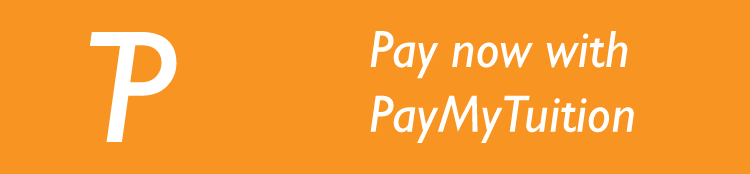 Additional Information of PayMyTuition:Frequently Asked QuestionsHow to make a payment – step-by-step PDFs:EnglishFrenchSpanishPortugueseVietnameseJapaneseKoreanTraditional Chinese / Simplified ChineseArabicPunjabiHindiFarsiTurkishGerman / Bernese GermanSwedishDutchPayMyTuition customer support informationCall 1.855.663.6839 (toll-free) or through one of their local country contact numbers. You can also reach PayMyTuition Support at support@paymytuition.com or through their support page.No matter what time zone you are in, you will have a dedicated customer support team available to you through live chat, email and phone to answer any of your questions and help you make your payment.